          СЫКТЫВКАРСКИЙ                      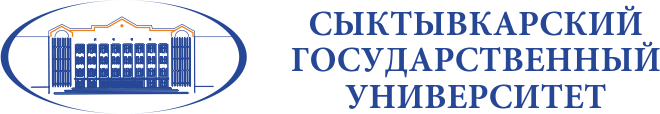 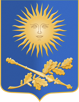 ГОСУДАРСТВЕННЫЙ УНИВЕРСИТЕТИМЕНИ ПИТИРИМА СОРОКИНАБЕЛОРУССКИЙ ГОСУДАРСТВЕННЫЙ ПЕДАГОГИЧЕСКИЙУНИВЕРСИТЕТ ИМЕНИ МАКСИМА ТАНКАПРОГРАММАXXIII Международной научно-практической конференции студентов, аспирантов и молодых ученых«СОЦИАЛЬНЫЕ ПРОБЛЕМЫ ГЛАЗАМИ МОЛОДЫХ – 2019»24 апреля 2019 годаСыктывкар Издательство СГУ им. Питирима Сорокина2019Организаторы конференции:Сыктывкарский государственный университет имени Питирима СорокинаБелорусский государственный педагогический университет имени Максима ТанкаОрганизационный комитет конференцииПредседатель оргкомитетаМесто проведения конференцииФГБОУ ВО «Сыктывкарский государственный университет имени Питирима Сорокина», учебный корпус № 8, Республика Коми, г. Сыктывкар, ул. Коммунистическая, д. 25. Институт социальных технологий.РЕГИСТРАЦИЯ УЧАСТНИКОВ КОНФЕРЕНЦИИ9.00 – 9.30Учебный корпус № 8 СГУ им. Питирима Сорокина, фойе у актового залаСЕКЦИОННЫЕ ЗАСЕДАНИЯ9.30 – 12.00Учебный корпус № 8 СГУ им. Питирима СорокинаСекция 1. Социальное благополучие семьи и детстваАуд. 87Председатель: Пономаренко Виктория, гр. 731Секретарь: Рочева Александра, гр. 731Кураторы: Козырева Ирина Анатольевна, к.филос.наук, доцент кафедры социальной работыЧабанова Светлана Сергеевна, к.пед.н., доцент, заведующий кафедрой социальной работыНешатаев А.В. Анализ состояния досуговой социальной инфраструктуры для детей (на примере г. Кудымкара).Малафеева Л.А. Современное игровое пространство детей: куклы MONSTER HIGH.Исакова Д.А. Семья как основной институт, формирующий ценности здоровья и здорового образа жизни, в процессе первичной социализации подрастающего поколения.Рочева А.Я. Образ жизни и имидж многодетной семьи: изучение общественного мнения на примере Республики Коми.Пермяков Р.А.  Роль отца в семье.Мальцева Л.А. Неблагополучная семья как фактор маргинализации подростков.Коноплева А.А. Родительская жестокость в генезисе противоправного поведения несовершеннолетних.Леткова А.Н. Диагностика функционального состояния семьи, находящейся на стадии лишения родительских прав.Кочанова А.Н. Эмпауэрмент реабилитационного потенциала семьи, находящейся на стадии лишения родительских прав.Пономаренко В.А. Оценка эффективности мер социальной помощи и поддержки малоимущих семей.Козлова М.А. Матримониальное поведение и семейные установки молодых людей из числа детей-сирот и детей, оставшихся без попечения родителей.Кубатбекова А.К. Решение проблемы социального сиротства в Республике Коми и Кыргызской Республике: сравнительный анализ подходов и оценки результативности.Безкоровайная А.А. Социальное сиротство в контексте общественного мнения: исследование проблемы.Мокиева Д.Н. Позиционирование женских общественных организаций и их роль в формировании социального благополучия.Дербина А.В. Общественные организации для военнослужащих: анализ исторического опытаКанева М.Н. Анализ взаимодействия Русской православной церкви и социальных служб в г. Сыктывкаре.Козин С.В. Ценностно-ориентационный подход к нравственному воспитанию учащихся.Секция 2. Проблемы формирования социальной безопасности в молодежной средеАуд. 122Председатель: Зинченко Светлана, гр. 731Секретарь: Фарахов Николай, гр. 731Кураторы: Бутрим Наталья Александровна, старший преподаватель кафедры социальной работыКузьмин Александр Геннадьевич, к.полит.н., доцент кафедры социальной работыГабова А.А. Смысложизненные ориентации и гражданская позиция молодежи, состоящей в общественных организациях.Оленич К.С. Исследование факторов, определяющих степень участия молодого поколения в деятельности подростково-молодежных движений.Галиновская Д.С. Отряд юных инспекторов движения: создание, формы и направление работы.Зинченко С.А. Отношение молодежи к деятельности религиозных организаций деструктивной направленности: оценка ситуации.Моисеев М.Ю. Причины и особенности проявления экстремизма в молодежной среде.Хаванова Д.С. Риски виртуального общения молодежи в интернет-сообществах.Белоусова К.В. Влияние интернет-зависимости на психологическое состояние подростков.Попов В.Г. Исследование ситуации социальных рисков проявления аддиктивного поведения среди подростков.Смирнова М.В. Возможные модели мобильности и субъективные ориентации воспитанников интернатных учреждений для детей-сирот и детей, оставшихся без попечения родителей, в период профессионального самоопределения.Костылев В.С. Сохранение здоровья молодежи в условиях образовательного пространства: превентивные меры.Немчинова А.А. Отношение студентов к собственному здоровью, его самооценка и риски для здоровья и жизни.Попцова Ю.Д. Исследование уровня информированности обучающейся молодежи СУЗов и ВУЗов по вопросам ВИЧ/ИППП. Уварова А.А. Исследование отношения молодежи к проблеме алкоголепотребления в студенческой среде.Шмидт Н.В. Профилактика алкоголепотребления в подростковой среде: анализ социальной практики.Фарахов Н.А. Внутренняя и внешняя миграция в Республике Коми: оценка ситуации и перспективы.Косков В.И. Престижность профессии социальная работа среди молодежи: оценка ситуации и анализ факторов, её обусловливающих.Козин С.В. Социальная работа в системе формирования социальной безопасности общества.Шубелько В.А. Особенности функционирования Минского комитета по сбору пожертвований на усиление военного флота России как модели современного благотворительного фонда.Радоман Л.Ю. Влияние мотивационных механизмов на развитие социально-трудовых отношений в системе высшего образования.Секция 3. Здоровый образ жизни и здоровьесберегающие технологии.Ауд. 116Председатель: Коюшева Юлия, гр. 731Секретарь: Белоусова Ксения, гр. 2355Кураторы: Рогачевская Ольга Васильевна, к.б.н., доцент, заведующий кафедрой безопасности жизнедеятельности и физической культурыРепина Екатерина Николаевна, к.б.н., доцент, доцент кафедры безопасности жизнедеятельности и физической культурыБабяк К.Н. Факторы сохранения и укрепления здоровья подрастающего поколения.Безносиков А.П. Роль и место научно - развлекательного проекта «АлХимик» в формировании научного знания учащихся на примере учебно-исследовательского мероприятия «Экология питания».Веревкин А.И. Формирование у обучающихся культуры здоровья и мотивации к его сохранению и укреплению. Вокуев И.Г. Здоровье населения — национальная безопасность России.Дудко О.Е. Профилактика табакокурения как фактор здорового образа жизни.Евдокимов О.В. Влияние работы на персональном компьютере на деятельность сердечно-сосудистой системы школьников. Егоров Н.С. Влияние занятиями циклическими видами спорта на здоровье человека.Жданова Ю.В. Анализ нарушения массы тела подростка как показатель состояния организма.Завражнова А.В. Особенности питания в фитнесе.Коваль Д.А. Роль физической культуры в высшем учебном заведении для мотивации сохранения и укрепления здоровья.Коюшева Ю.В. Исследование факторов, влияющих на репродуктивное здоровье учащейся молодежи.Логовская Э.З. Использование тренажеров для поддержания здоровья девушек 14-19 лет. Плосков Г.Ю. Правила поведения в бассейне как фактор сохранения здоровья.Супрядкина М.В. Оценка безопасности уроков в общеобразовательной организации.Чеглаков Н.А. Компьютер и здоровье. Секция 4. Актуальные вопросы формирования социального благополучия среди граждан пожилого возраста и инвалидов.Ауд. 85Председатель: Скороходова Юлия, гр. 731Секретарь: Кузнецова Екатерина, гр. 731Кураторы: Соколова Альбина Васильевна, к.и.н, доцент кафедры социальной работыТруфанова Ольга Борисовна,  старший преподаватель кафедры социальной работыБахтияр кызы Айтбубу Оценка влияния условий жизнедеятельности в стационарном учреждении на образ жизни и самочувствие граждан пожилого возраста (по результатам эмпирического исследования).Заказчикова А.С. Основные критерии и факторы благополучия пожилых людей.Кузнецова Е.М. Исследование социального взаимодействия пожилых людей в информационном пространстве.Супрядкина Н.В. Исследование проблем развития и ресурсного потенциала серебряного добровольчества.Томилова И.Р. Мотивация участия граждан пожилого возраста в общественных организациях: гендерный анализ.Туголукова О.В. Исследование удовлетворенности качеством предоставляемых социально-бытовых услуг пожилым гражданам в малонаселенных пунктах.Вокуева В.И. Дети-инвалиды подросткового возраста: проблемы повседневной жизнедеятельности и интеграции в социум.Скороходова Ю.Н. Социальные услуги для семей с детьми-инвалидами: исследование потребностей и качества предоставления.Сидоренко С.Н. Повышение пенсий как форма социальной защиты граждан.Чернова К.С. Проблемные поля социальной интеграции семей с детьми-инвалидами (по результатам эмпирического исследования).Шаманова Л.А. Исследование потребностей и удовлетворенности граждан пожилого возраста в предоставляемых социально-медицинских услугах учреждениями социального обслуживания и медицинскими организациями.Иванова Н.И. Формы активного долголетия, повышающие качество жизни пожилых женщин (из опыта работы социально-реабилитационного отделения №1 ТЦСОН г. Сыктывкара).Секция 5. Медико-биологическое и теоретико-методологическое обеспечение физической культуры и спорта
Ауд. 124Председатель: Булатов Артем Олегович, 2465 гр.Секретарь: Бабенко Корина, гр.Кураторы: Берговина Мария Леонидовна, к.б.н, доцент, заведующий кафедрой теоретических и медико-биологических основ физической культурыМартынов Николай Александрович, старший преподаватель кафедры теоретических и медико-биологических основ физической культурыДовжик Ю.С. Динамика развития скоростно-силовых качеств баскетболисток 15 лет в соревновательном периоде.Канев А.Г. Исследование уровня мотивации к занятиям физической культурой у школьников старших классов, проживающих в сельской и городской местности.Киндеркнехт А.А. Определение взаимосвязи точности бросков от свойств нервной системы у юношей, игроков сборной команды ФГБОУ ВО «СГУ им. Питирима Сорокина» по баскетболу.Кирова Е.В. Физическая и функциональная подготовленность школьниц 15 лет занимающихся баскетболом.Кызродев Р.Н. Динамика физической подготовленности школьников, занимающихся футболом 11-12 лет.Матюхина А.Д. Изучение скоростно-силовых способностей юношей и девушек 14-ти - 16-ти лет, учащихся общеобразовательных учреждений.Расов К.А. Методические основы развития скоростных качеств футболистов на начальном этапе подготовки.Цовта И.А. Технико-тактическая подготовка борцов вольного стиля.Шишова А.Ю. Функциональное состояние кардиореспираторной системы у школьников с разным объемом двигательной активности.Идамкина О. Гуманистические подходы физкультурного образования как основа общепризнанной идеи современного общества.Фролова А. Анализ тенденций, характеризующих развитие массового спорта в Республике Коми.Бондарев Н. Совершенствование региональной нормативно-правовой базы в сфере физической культуры и спорта как основа дальнейшего ее развития.КВЕСТ-ИГРА12.00-14.00
Учебный корпус № 8 СГУ им. Питирима Сорокина, ул. Коммунистическая, д. 25ПЕРЕРЫВ (ОБЕД)13.00 – 14.00ВЫСТАВКА-КОНКУРС СОЦИАЛЬНЫХ ПРОЕКТОВ МОЛОДЕЖИ14.00-15.00Учебный корпус № 8 СГУ им. Питирима Сорокина, ул. Коммунистическая, д. 25, фойе у актового залаКуратор: Бутрим Наталья Александровна, старший преподаватель кафедры социальной работыЗАКЛЮЧИТЕЛЬНОЕ ЗАСЕДАНИЕ УЧАСТНИКОВ КОНФЕРЕНЦИИ,НАГРАЖДЕНИЕ ПОБЕДИТЕЛЕЙ 15.00 – 16.00, ауд. 74Сотникова О. А.	д.пед.н., доцент, и.о. ректора ФГБОУ ВО «Сыктывкарский государственный университет имени Питирима Сорокина»Члены оргкомитетаЧлены оргкомитетаРоманчук Н.И.к.с-х.н., начальник управления научной и инновационной деятельности ФГБОУ ВО «Сыктывкарский государственный университет имени Питирима Сорокина»Козырева И.А.к.филос.наук, доцент, директор института социальных технологий ФГБОУ ВО «Сыктывкарский государственный университет имени Питирима Сорокина»Врублевский Ю.В.к.и.н., и.о. заведующего кафедрой социальной работы Белорусского государственного педагогического университета им. Максима ТанкаЕрмолич С.Я. к.пед.н., доцент, доцент кафедры социальной работы Белорусского государственного педагогического университета им. Максима ТанкаБутрим Н. А.старший преподаватель кафедры социальной работы Института социальных технологий, руководитель НОЦ «Социотехнопарк» ФГБОУ ВО «СГУ им. Питирима Сорокина»Чабанова С. С.к.пед.н, доцент кафедры социальной работы Института социальных технологий ФГБОУ ВО «СГУ им. Питирима Сорокина»Состав рабочей группыСостав рабочей группыРаспутина А. А.к.б.н., заместитель директора Института социальных технологий по учебной работе ФГБОУ ВО «СГУ им. Питирима Сорокина»Евсеева А.Н.к.пс.н., заместитель директора Института социальных технологий по внеучебной и воспитательной работе ФГБОУ ВО «СГУ им. Питирима Сорокина»Берговина М. Л.к.б.н., заведующий кафедрой теоретических и медико-биологических основ физической культуры ФГБОУ ВО «СГУ им. Питирима Сорокина»Рогачевская О.В.к.б.н., доцент, заведующий кафедрой безопасности жизнедеятельности ФГБОУ ВО «СГУ им. Питирима Сорокина»Соколова А.В. к.и.н, доцент кафедры социальной работы Института социальных технологий ФГБОУ ВО «СГУ им. Питирима Сорокина»Труфанова О.Б.старший преподаватель кафедры социальной работы Института социальных технологий ФГБОУ ВО «СГУ им. Питирима Сорокина»Грибова Е.Н.начальник Управления по связям с общественностью ФГБОУ ВО «СГУ им. Питирима Сорокина»Гудырева Л.В.руководитель Издательского центра ФГБОУ ВО «СГУ им. Питирима Сорокина»студенты Института социальных технологий ФГБОУ ВО «СГУ им. Питирима Сорокина»